Бухгалтерский учет в сельском хозяйствеБерёза, А. О. Стандарт «Учет биологических активов» и его применение российскими сельскохозяйственными предприятиями / А. О. Берёза // Juvenis scientia. – 2016. – № 6. – С. 34-36. В статье рассматриваются основные проблемы применения МСФО 41 российскими сельскохозяйственными предприятиями в учёте биологических активов по их справедливой стоимости. Внедрение справедливой стоимости в бухгалтерском учете сопровождается возникновением ряда методико-практических проблем. Сейчас отсутствуют законодательно утвержденные подходы к установлению и документальной фиксации рыночных цен на сельскохозяйственную продукцию и биологические активы для определения справедливой стоимости. Но даже закрепление на законодательном уровне каких-либо методик не решит всех проблем. Важными проблемами, которые затрудняют практическое внедрение оценки биологических активов по справедливой стоимости, является отсутствие практики осуществления повседневной оценки активов по справедливой стоимости не только в сельском хозяйстве, но и в учете других видов экономической деятельности, несовершенство внешнего информационного обеспечения учетно-аналитических служб, сложность методических подходов к определению справедливой стоимости биологических активов, их практическая неадаптированность. Предлагаемая автором методика призвана решить этот вопрос. Она призвана решить проблему отсутствия единых научно обоснованных подходов к определению справедливой стоимости биологических активов, облегчит практическое внедрение МСФО 41 и работу учетно-аналитических служб сельскохозяйственных организаций РФ.Гусева, О. А. Проблемы формирования резерва по сомнительным долгам в бухгалтерском учёте пре дприятий аграрного сектора / О. А. Гусева, Т. А. Чекрыгина // В сб.: Наука и молодёжь: новые идеи и решения материалы X междунар. науч.-практ. конф. молодых исследователей. – 2016. – С. 214-217.В настоящей работе рассмотрены основные проблемы формирования резерва по сомнительным долгам в бухгалтерском учёте отечественных сельскохозяйственных организаций и предложена методика создания резерва, основанная на правилах налогового законодательства и на анализе состава дебиторской задолженности. Даузова, А. М. Зарубежный опыт и международные стандарты бухгалтерского учета земель, прав пользования и аренды / А. М. Даузова // Вестник университета Туран. – 2016. – № 3 (71). – С. 214-218. Земля становится объектом купли, продажи, аренды, то есть приобретает через категорию собственности присущие товару качества: стоимость, цену как выражение стоимости через спрос и предложение, смену собственника. Все это дает возможность при сохранении потребительных качеств земли находить на рынке товаров таких покупателей, которые могли бы использовать ее эффективно. Земельные участки и все, что с ними связано, отнесены к понятию недвижимости. Сельскохозяйственные организации получили право совершать сделки купли-продажи, залога, аренды, обмена, передачи земельного участка или его части в качестве взноса в уставный капитал акционерных обществ, товариществ и кооперативов. Однако для совершения этих сделок бухгалтерский учет содержит недостаточную информацию. Она не дает возможности иметь истинное представление о ценности земли, ее потенциальных возможностях для получения предпринимательского дохода. Длительная практика только количественного учета земель фактически подорвала отношение к ней как к средству производства, способному на рынке выступать в качестве товара. В этой связи бухгалтерский учет должен максимизировать и систематизировать информацию для характеристики товарных свойств земли. Королев, М. И. Интеграция учетных систем фирмы «1с» с информационной системой россельхознадзора «Меркурий» / М. И. Королев // Эффективное животноводство. – 2016. – № 8. – С. 20-22. Ключевым трендом в экономике страны становится развитие агропромышленного комплекса. Устойчивый рост сельского хозяйства позволяет осуществить импортозамещение и обеспечить продовол-ственную безопасность. Однако, действительно, замещение может произойти только при условии, что качество российских продуктов будет, как минимум, не хуже качества зарубежных аналогов. Поэтому, кроме количества требуется и качество сельскохозяйственной продукции. Ведь доверие потребителей к продукции российских производителей напрямую зависит от его качества. Для этого необходимо максимально оградить рынок от фальсификата и контрафактных товаров.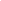 Макаренко, Е. Н. Особенности реализации приемов бухгалтерского (управленческого) учета в условиях сельскохозяйственной деятельности / Е. Н. Макаренко // Учет и статистика. – 2016. – № 1 (41). – С. 10-18.В статье предлагается расширить возможности регламентного бухгалтерского учета в отношении сельскохозяйственного производства с целью усиления контроля отраслевых издержек. Предложения опираются в большей степени на приемы управленческого учета, способствующие наиболее полной детализации сельскохозяйственных затрат по технологическим процессам и местам возникновения расходов. Для обоснования предложений к исследованию привлечены нормы действующего международного стандарта в области сельского хозяйства и сложившаяся практика российского учета в этой отрасли. В статье процесс формирования себестоимости сельскохозяйственной продукции опирается на учетно-управленческую модель, состоящую из нескольких аналитических уровней. Дана учетная характеристика каждого учетного уровня и раскрыта его роль в процессе контроля сельскохозяйственных издержек. Обосновано, что исключение хотя бы одного из них ущемляет информативность учетно-аналитического обеспечения сельскохозяйственной деятельности. Обоснована необходимость разработки в российской учетной практике нового стандарта в отношении объектов производства сельскохозяйственной продукции, предложена структура учетного стандарта и дана краткая характеристика. Статья может быть использована для формирования учетной политики сельскохозяйственного предприятия и организации практического учета в отношении издержек сельскохозяйственного производства.Михайловская, А. Л. Формализация подготовительной работы в процессе подготовки годовой бухгалтерской отчетности сельскохозяйственных организаций / А. Л. Михайловская // Молочнохозяйственный вестник. – 2016. – № 4. – С. 160-169.Рассмотрены этапы проведения подготовительной работы перед составлением годовой бухгалтерской финансовой отчетности сельскохозяйственных организаций. Проанализирована нормативная документация по составлению бухгалтерской отчетности сельскохозяйственных организаций. Изучены мнения разных авторов об этапах подготовительной работы перед составлением годовой бухгалтерской финансовой отчетности. Предложена последовательность процедур подготовительной работы в процессе составления бухгалтерской отчетности сельскохозяйственными организациями с обоснованием их необходимости. Полонская, О. П. Совершенствование налогового учета в сельскохозяйственных организациях / О. П. Полонская, Т. М. Зеленская, Д. В. Ванжула // Политематический сетевой электронный науч. журн. Кубанского гос. аграрного ун-та. – 2016. – № 123. – С. 856-866.Постникова, Л. В. Бухгалтерский учет органических и минеральных удобрений / Л. В. Постникова, Л. В. Уразбахтина, Д. Д. Постникова // Бухучет в сельском хозяйстве. – 2016. – № 10. – С. 7-16.Прынцев, М. Н. Система бухгалтерского  контроля государственной помощи в сельском хозяйстве: теория и практика: Монография. / М. Н. Прынцев, С. В. Козменкова. – Н. Новгород : ФГБОУ ВО Нижегородская ГСХА, 2016. – 248 с.В монографии публикуется авторская методика и организация бухгалтерского контроля государственной помощи в сельском хозяйстве. Представлен анализ видов контроля государственной помощи, на основании трудов отечественных и зарубежных учёных, законодательных и нормативных документов, международных стандартов финансовой отчётности и международных стандартов аудита. Исследуется опыт ведения бухгалтерского учёта государственной помощи и её контроля (государственного, независимого аудиторского и внутрихозяйственного). В монографии представлены теоретические разработки и рекомендации по совершенствованию контроля государственной помощи на примере сельскохозяйственных предприятий Нижегородской области.Чернявская, С. А. Отдельные вопросы организации бухгалтерского учета затрат в отрасли «животноводство» на примере сельхозтоваропроизводителей Краснодарского края / С. А. Чернявская, А. А. Талалян, В. А. Иванова // Политематический сетевой электронный науч. журн. Кубанского гос. аграрного ун-та. – 2016. – № 124. – С. 820-839.Яхина, Л. Т. Ряд особенностей учета финансовых результатов сельскохозяйственных организаций / Л. Т. Яхина, В. З. Миннигалеева // В сб.: Инновационно-информационные решения в области интеграции сервиса, потребительской кооперации и агропромышленного комплекса: сб. науч. тр. второй междунар. науч.-теорет. конф. – 2016. – С. 25-28.Сельское хозяйство - особая отрасль экономики. В таких условиях бухгалтерский учет не может решить все возникающие проблемы прибыльности данной отрасли, какие бы при этом способы учета он не применял (российские стандарты учета, международные стандарты, приемы налогового учета). В целом бухгалтерский учет и предназначен для того, чтобы правильно определять итоговые финансовые показатели сельскохозяйственных организаций, способствовать рациональному, экономному использования средств, для улучшения финансовых результатов сельхозтоваропроизводителей с помощью усиления контрольной деятельности за хозяйственными процессами. На наш взгляд, для выявления и отражения финансовых результатов в сельском хозяйстве следует применять традиционный российский способ. Но и столь полезный опыт определения финансовых результатов, который применяется в Международных стандартах финансовой отчетности также необходимо учитывать. Финансовые результаты оказывают непосредственное влияние на положение сельскохозяйственных организаций. Составитель: Л.М. Бабанина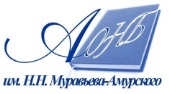 Государственное бюджетное учреждение культуры«Амурская областная научная библиотека имени Н.Н. Муравьева-Амурского